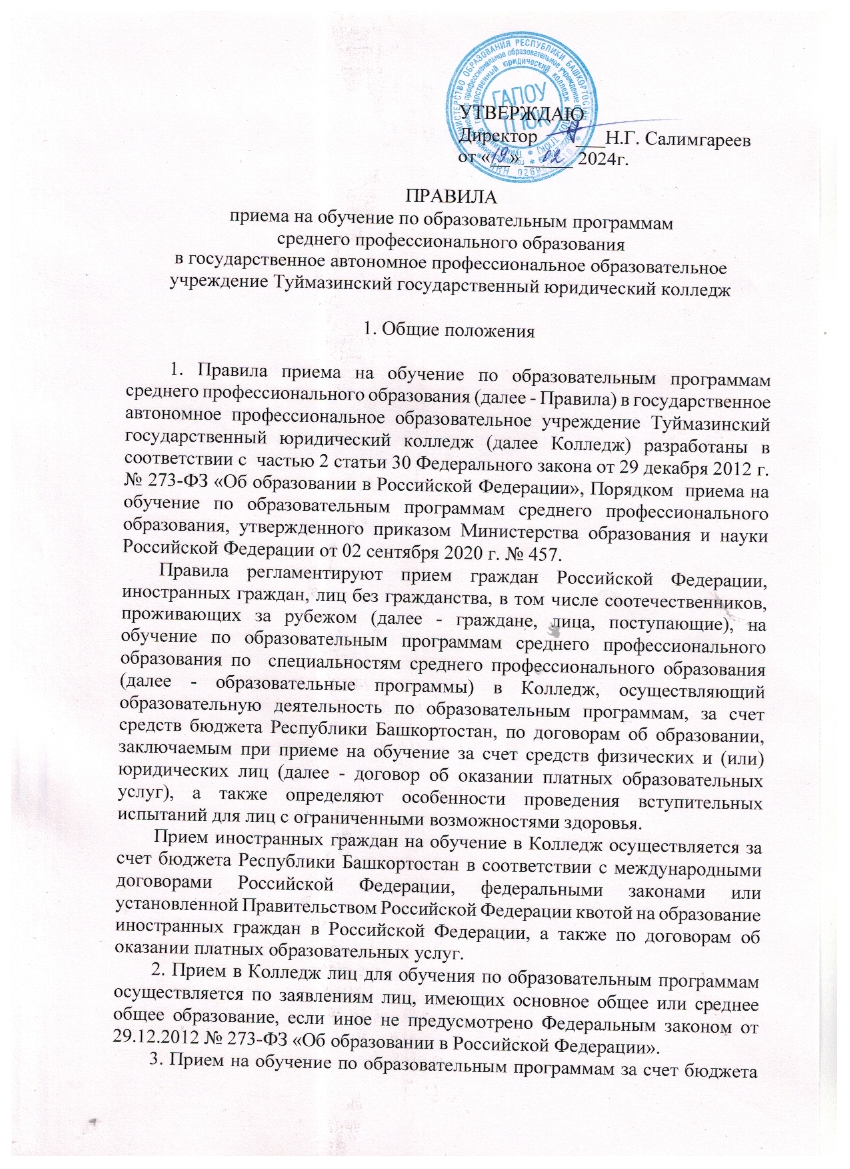 Республики Башкортостан является общедоступным за исключением приема на специальность «Правоохранительная деятельность», «Дизайн (по отраслям)».4. Колледж осуществляет передачу, обработку и предоставление полученных в связи с приемом в Колледж персональных данных поступающих в соответствии с требованиями законодательства Российской Федерации в области персональных данных.5. Колледж обеспечивает соблюдения права  на образование и зачисление из числа поступающих, имеющих соответствующий уровень образования, наиболее способных и подготовленных к освоению образовательной программы соответствующего уровня и соответствующей направленности лиц .II. Организация приема в Колледж6. Колледж осуществляет прием  в 2024-2025 учебном году:6.1. по очной  форме обучения по следующим специальностям:6.2. По заочной форме обучения по следующим специальностям:6.3. По очно-заочной форме обучения по следующим специальностям7.Организация приема на обучение по образовательным программам осуществляется приемной комиссией Колледжа (далее - Приемная комиссия).Председателем Приемной комиссии является директор Колледжа.Председатель руководит работой приемной комиссии и несет ответственность за выполнение установленных контрольных цифр приема, соблюдения законодательства нормативных и правовых актов в области образования.8. Состав, полномочия и порядок деятельности приемной комиссии регламентируются положением о ней, утверждаемым директором Колледжа.9. Работу приемной комиссии и делопроизводство, а также личный прием поступающих и их родителей (законных представителей) организует ответственный секретарь приемной комиссии, который назначается директором Колледжа.10. Для организации и проведения вступительных испытаний по специальностям, требующим наличия у поступающих определенных творческих способностей, физических и (или) психологических качеств (далее - вступительные испытания), председателем приемной комиссии утверждаются составы экзаменационных и апелляционных комиссий. Полномочия и порядок деятельности экзаменационных и апелляционных комиссий определяются положениями о них, утвержденными председателем приемной комиссии.11. При приеме в Колледж обеспечивается соблюдение прав граждан в области образования, установленных законодательством Российской Федерации, гласность и открытость работы приемной комиссии.12. С целью подтверждения достоверности документов, представляемых поступающими, приемная комиссия вправе обращаться в соответствующие государственные (муниципальные) органы и организации.III. Организация информирования поступающих13. Колледж объявляет прием на обучение по образовательным программам только при наличии лицензии на осуществление образовательной деятельности по этим образовательным программам.14. Колледж обеспечивает ознакомление поступающего и (или) его родителей (законных представителей) со своим уставом, с лицензией на осуществление образовательной деятельности, со свидетельством о государственной аккредитации, с образовательными программами и другими документами, регламентирующими организацию и осуществление образовательной деятельности, права и обязанности обучающихся.15. В целях информирования о приеме на обучение Колледж размещает информацию на официальном сайте организации в информационно-телекоммуникационной сети "Интернет" (далее - официальный сайт), иными способами с использованием информационно-телекоммуникационной сети "Интернет", а также обеспечивает свободный доступ в здание образовательной организации к информации, размещенной на информационном стенде (табло) приемной комиссии и (или) в электронной информационной системе (далее вместе - информационный стенд).16. Приемная комиссия на официальном сайте Колледжа  и информационном стенде до начала приема документов размещает следующую информацию:16.1. Не позднее 1 марта:правила приема в образовательную организацию;условия приема на обучение по договорам об оказании платных образовательных услуг;перечень специальностей (профессий), по которым образовательная организация объявляет прием в соответствии с лицензией на осуществление образовательной деятельности (с выделением форм получения образования (очная, очно-заочная, заочная);требования к уровню образования, которое необходимо для поступления (основное общее или среднее общее образование);перечень вступительных испытаний;информацию о формах проведения вступительных испытаний;особенности проведения вступительных испытаний для инвалидов и лиц с ограниченными возможностями здоровья;информацию о необходимости (отсутствии необходимости) прохождения поступающими обязательного предварительного медицинского осмотра (обследования); в случае необходимости прохождения указанного осмотра - с указанием перечня врачей-специалистов, перечня лабораторных и функциональных исследований, перечня общих и дополнительных медицинских противопоказаний16.2. Не позднее 1 июня:общее количество мест для приема по каждой специальности (профессии), в том числе по различным формам обучения;количество мест, финансируемых за счет бюджетных ассигнований федерального бюджета, бюджетов субъектов Российской Федерации, местных бюджетов по каждой специальности (профессии), в том числе по различным формам обучения;количество мест по каждой специальности (профессии) по договорам об оказании платных образовательных услуг, в том числе по различным формам обучения;правила подачи и рассмотрения апелляций по результатам вступительных испытаний;информацию о наличии общежития и количестве мест в общежитиях, выделяемых для иногородних поступающих;образец договора об оказании платных образовательных услуг.17. В период приема документов приемная комиссия ежедневно размещает на официальном сайте Колледжа и информационном стенде приемной комиссии сведения о количестве поданных заявлений по каждой специальности  с выделением форм получения образования (очная, очно-заочная, заочная).Приемная комиссия Колледжа обеспечивает функционирование специальных телефонных линий и раздела на официальном сайте Колледжа для ответов на обращения, связанные с приемом в Колледж.IV. Прием документов от поступающих18. Прием в  Колледж по образовательным программам проводится  на первый  курс по личному заявлению граждан.Прием документов на первый курс начинается с 20 июня 2024 года.Прием заявлений в  Колледж на очную форму получения образования  по следующим специальностям:38.02.06. Финансы09.02.07 Информационные системы и программирование40.02.04 Юриспруденцияосуществляется до 15 августа 2024 года, а при наличии свободных мест в Колледже прием документов продлевается до 25 ноября 2024 года.Прием заявлений у лиц, поступающих для обучения по образовательным программам по специальности:40.02.02 Правоохранительная деятельность54.02.01 Дизайн          осуществляется до 10 августа 2024 года, а при наличии свободных мест в Колледже прием документов продлевается до 25 ноября 2024 года.Прием заявлений в Колледж на заочную форму получения образования  по следующим специальностям:40.02.04 Юриспруденция40.02.02 Правоохранительная деятельностьосуществляется до 15 сентября 2024 года, а при наличии свободных мест в Колледже прием документов продлевается до 01.12.2024 года.19. При подаче заявления (на русском языке) (Приложение 1) о приеме в Колледж поступающий предъявляет следующие документы:19.1. Граждане Российской Федерации:оригинал или копию документов, удостоверяющих его личность, гражданство, кроме случаев подачи заявления с использованием функционала федеральной государственной информационной системы "Единый портал государственных и муниципальных услуг (функций) (далее - ЕПГУ);оригинал или копию документа об образовании и (или) документа об образовании и о квалификации, кроме случаев подачи заявления с использованием функционала ЕПГУ;в случае подачи заявления с использованием функционала ЕПГУ: копию документа об образовании и (или) документа об образовании и о квалификации или электронный дубликат документа об образовании и (или) документа об образовании и о квалификации, созданный уполномоченным должностным лицом многофункционального центра предоставления государственных и муниципальных услуг и заверенный усиленной квалифицированной электронной подписью уполномоченного должностного лица многофункционального центра предоставления государственных и муниципальных услуг (далее - электронный дубликат документа об образовании и (или) документа об образовании и о квалификации);4 фотографии, кроме случаев подачи заявления с использованием функционала ЕПГУ;19.2. Иностранные граждане, лица без гражданства, в том числе соотечественники, проживающие за рубежом:копию документа, удостоверяющего личность поступающего, либо документ, удостоверяющий личность иностранного гражданина в Российской Федерации;оригинал документа (документов) иностранного государства об образовании и (или) документа об образовании и о квалификации (далее - документ иностранного государства об образовании), если удостоверяемое указанным документом образование признается в Российской Федерации на уровне соответствующего образования в соответствии со статьей 107 Федерального закона "Об образовании в Российской Федерации" (в случае, установленном Федеральным законом "Об образовании в Российской Федерации", - также свидетельство о признании иностранного образования);заверенный в порядке, установленном статьей 81 Основ законодательства Российской Федерации о нотариате от 11 февраля 1993 г. N 4462-1, перевод на русский язык документа иностранного государства об образовании и приложения к нему (если последнее предусмотрено законодательством государства, в котором выдан такой документ);копии документов или иных доказательств, подтверждающих принадлежность соотечественника, проживающего за рубежом, к группам, предусмотренным пунктом 6 статьи 17 Федерального закона от 24 мая 1999 г. N 99-ФЗ "О государственной политике Российской Федерации в отношении соотечественников за рубежом;4 фотографии.Фамилия, имя и отчество (последнее - при наличии) поступающего, указанные в переводах поданных документов, должны соответствовать фамилии, имени и отчеству (последнее - при наличии), указанным в документе, удостоверяющем личность иностранного гражданина в Российской Федерации.19.3. При необходимости создания специальных условий при проведении вступительных испытаний инвалиды и лица с ограниченными возможностями здоровья - дополнительно документ, подтверждающий инвалидность или ограниченные возможности здоровья, требующие создания указанных условий.19.4. Поступающие помимо документов, указанных в пунктах 19.1 - 19.3 настоящих Правил приема, вправе предоставить оригинал или копию документов, подтверждающих результаты индивидуальных достижений;19.5. При личном представлении оригиналов документов поступающим допускается заверение их копий образовательной организацией.20. В заявлении поступающим указываются следующие обязательные сведения:фамилия, имя и отчество (последнее - при наличии);дата рождения;реквизиты документа, удостоверяющего его личность, когда и кем выдан;страховой номер индивидуального лицевого счета в системе индивидуального (персонифицированного) учета (номер страхового свидетельства обязательного пенсионного страхования) (при наличии);о предыдущем уровне образования и документе об образовании и (или) документе об образовании и о квалификации, его подтверждающем;специальность(и)/профессия(и), для обучения по которым он планирует поступать в образовательную организацию, с указанием условий обучения и формы обучения (в рамках контрольных цифр приема, мест по договорам об оказании платных образовательных услуг);нуждаемость в предоставлении общежития;необходимость создания для поступающего специальных условий при проведении вступительных испытаний в связи с его инвалидностью или ограниченными возможностями здоровья.В заявлении также фиксируется факт ознакомления (в том числе через информационные системы общего пользования) с копиями лицензии на осуществление образовательной деятельности, свидетельства о государственной аккредитации Колледжа по образовательным программам и приложения к ним или отсутствия копии указанного свидетельства. Факт ознакомления заверяется личной подписью поступающего.Подписью поступающего заверяется также следующее:согласие на обработку полученных в связи с приемом в Колледж персональных данных поступающего;факт получения среднего профессионального образования впервые;ознакомление с Уставом Колледжа, с лицензией на осуществление образовательной деятельности, со свидетельством о государственной аккредитации, с образовательными программами и другими документами, регламентирующими организацию и осуществление образовательной деятельности, права и обязанности обучающихся;ознакомление (в том числе через информационные системы общего пользования) с датой предоставления оригинала документа об образовании и (или) квалификации.В случае представления поступающим заявления, содержащего не все сведения, предусмотренные настоящим пунктом, и (или) сведения, не соответствующие действительности, Колледж  возвращает документы поступающему.21. Поступающие вправе направить/представить в Колледж заявление о приеме, а также необходимые документы одним из следующих способов:1) лично в Колледж;2) через операторов почтовой связи общего пользования (далее - по почте) заказным письмом с уведомлением о вручении.При направлении документов по почте поступающий к заявлению о приеме прилагает копии документов, удостоверяющих его личность и гражданство, документа об образовании и (или) документа об образовании и о квалификации, а также иных документов, предусмотренных настоящими Правилами приема;3) в электронной форме (если такая возможность предусмотрена в образовательной организации) в соответствии с Федеральным законом от 6 апреля 2011 г. N 63-ФЗ "Об электронной подписи", Федеральным законом от 27 июля 2006 г. N 149-ФЗ "Об информации, информационных технологиях и о защите информации", Федеральным законом от 7 июля 2003 г. N 126-ФЗ "О связи" (документ на бумажном носителе, преобразованный в электронную форму путем сканирования или фотографирования с обеспечением машиночитаемого распознавания его реквизитов):посредством электронной почты Колледжа или электронной информационной системы организации, в том числе с использованием функционала официального сайта образовательной организации в информационно-телекоммуникационной сети "Интернет", или иным способом с использованием информационно-телекоммуникационной сети "Интернет";с использованием функционала ЕПГУ;использованием функционала (сервисов) региональных порталов государственных и муниципальных услуг, являющихся государственными информационными системами субъектов Российской Федерации, созданными органами государственной власти субъектов Российской Федерации (при наличии).Колледж осуществляет проверку достоверности сведений, указанных в заявлении о приеме, и соответствия действительности поданных электронных образов документов. При проведении указанной проверки Колледж вправе обращаться в соответствующие государственные информационные системы, государственные (муниципальные) органы и организации.Документы, направленные в Колледж одним из перечисленных в настоящем пункте способов, принимаются не позднее сроков, установленных пунктом 18 настоящих Правил Приема.22. Не допускается взимание платы с поступающих при подаче документов, указанных в пункте 19  настоящих Правил.23. На каждого поступающего заводится личное дело, в котором хранятся все сданные документы (копии документов), включая документы, представленные с использованием функционала ЕПГУ.24. Поступающему при личном представлении документов выдается расписка о приеме документов.25. По письменному заявлению поступающий имеет право забрать оригинал документа об образовании и (или) документа об образовании и о квалификации и другие документы, Колледжем й в течение следующего рабочего дня после подачи заявления.V. Вступительные испытания26. В соответствии с перечнем вступительных испытаний при приеме на обучение по образовательным программам среднего профессионального образования по профессиям и специальностям, требующим у поступающих наличия определенных творческих способностей, физических и (или) психологических качеств, утверждаемым Министерством образования и науки Российской Федерации , проводятся вступительные испытания при приеме на обучение по специальности среднего профессионального образования:40.02.02 Правоохранительная деятельностьВступительные испытания в форме психологического тестирования проводятся  письменно.        54.02.01. Дизайн (по отраслям)Вступительные испытания в форме рисунка карандашом.Оценка результатов вступительных испытаний осуществляется по зачетной системе.VI. Особенности проведения вступительных испытаний для лицс ограниченными возможностями здоровья27. Инвалиды и лица с ограниченными возможностями здоровья при поступлении в Колледж сдают вступительные испытания с учетом особенностей психофизического развития, индивидуальных возможностей и состояния здоровья (далее - индивидуальные особенности) таких поступающих.28. При проведении вступительных испытаний обеспечивается соблюдение следующих требований:вступительные испытания проводятся для инвалидов и лиц с ограниченными возможностями здоровья в одной аудитории совместно с поступающими, не имеющими ограниченных возможностей здоровья, если это не создает трудностей для поступающих при сдаче вступительного испытания;присутствие ассистента из числа работников Колледж или привлеченных лиц, оказывающего поступающим необходимую техническую помощь с учетом их индивидуальных особенностей (занять рабочее место, передвигаться, прочитать и оформить задание, общаться с экзаменатором);поступающим предоставляется в печатном виде инструкция о порядке проведения вступительных испытаний;поступающие с учетом их индивидуальных особенностей могут в процессе сдачи вступительного испытания пользоваться необходимыми им техническими средствами;материально-технические условия должны обеспечивать возможность беспрепятственного доступа поступающих в аудитории, туалетные и другие помещения, а также их пребывания в указанных помещениях (наличие пандусов, поручней, расширенных дверных проемов, лифтов, при отсутствии лифтов аудитория должна располагаться на первом этаже; наличие специальных кресел и других приспособлений).Дополнительно при проведении вступительных испытаний обеспечивается соблюдение следующих требований в зависимости от категорий поступающих с ограниченными возможностями здоровья:а) для слепых:задания для выполнения на вступительном испытании, а также инструкция о порядке проведения вступительных испытаний оформляются рельефно-точечным шрифтом Брайля или в виде электронного документа, доступного с помощью компьютера со специализированным программным обеспечением для слепых, или зачитываются ассистентом;письменные задания выполняются на бумаге рельефно-точечным шрифтом Брайля или на компьютере со специализированным программным обеспечением для слепых или надиктовываются ассистенту;поступающим для выполнения задания при необходимости предоставляется комплект письменных принадлежностей и бумага для письма рельефно-точечным шрифтом Брайля, компьютер со специализированным программным обеспечением для слепых;б) для слабовидящих:обеспечивается индивидуальное равномерное освещение не менее 300 люкс;поступающим для выполнения задания при необходимости предоставляется увеличивающее устройство;задания для выполнения, а также инструкция о порядке проведения вступительных испытаний оформляются увеличенным шрифтом;в) для глухих и слабослышащих:наличие звукоусиливающей аппаратуры коллективного пользования, при необходимости поступающим предоставляется звукоусиливающая аппаратура индивидуального пользования;г) для лиц с тяжелыми нарушениями речи, глухих, слабослышащих все вступительные испытания по желанию поступающих могут проводиться в письменной форме;д) для лиц с нарушениями опорно-двигательного аппарата (тяжелыми нарушениями двигательных функций верхних конечностей или отсутствием верхних конечностей):письменные задания выполняются на компьютере со специализированным программным обеспечением или надиктовываются ассистенту;по желанию поступающих все вступительные испытания могут проводиться в устной форме.VII. Общие правила подачи и рассмотрения апелляций29. По результатам вступительного испытания поступающий имеет право подать в апелляционную комиссию письменное заявление о нарушении, по его мнению, установленного порядка проведения испытания и (или) несогласии с его результатами (далее - апелляция).30. Рассмотрение апелляции не является пересдачей вступительного испытания. В ходе рассмотрения апелляции проверяется только правильность оценки результатов сдачи вступительного испытания.31. Апелляция подается поступающим лично на следующий день после объявления результата вступительного испытания. При этом поступающий имеет право ознакомиться со своей работой, выполненной в ходе вступительного испытания, в порядке, установленном Колледжем. Приемная комиссия обеспечивает прием апелляций в течение всего рабочего дня.Рассмотрение апелляций проводится не позднее следующего дня после дня ознакомления с работами, выполненными в ходе вступительных испытаний.32. В апелляционную комиссию при рассмотрении апелляций рекомендуется включать в качестве независимых экспертов представителей органов исполнительной власти субъектов Российской Федерации, осуществляющих государственное управление в сфере образования.33. Поступающий имеет право присутствовать при рассмотрении апелляции. Поступающий должен иметь при себе документ, удостоверяющий его личность, и экзаменационный лист.34. С несовершеннолетним поступающим имеет право присутствовать один из родителей (законных представителей).35. Решения апелляционной комиссии принимаются большинством голосов от числа лиц, входящих в состав апелляционной комиссии и присутствующих на ее заседании. При равенстве голосов решающим является голос председательствующего на заседании апелляционной комиссии.36. После рассмотрения апелляции выносится решение апелляционной комиссии об оценке по вступительному испытанию.Оформленное протоколом решение апелляционной комиссии доводится до сведения поступающего (под роспись).VIII. Зачисление в образовательную организацию37. Поступающий предоставляет оригинал документа об образовании и (или) квалификации в  следующие сроки:на очную форму получения образования до 19 августа 2024 года по специальностям: Юриспруденция, Финансы, Информационные системы и программирование, на очную форму получения образования по специальности Правоохранительная деятельность, Дизайн до 13 августа 2024 года.на заочную форму получения образования осуществляется до 30 сентября 2024 года. 37.1. В случае подачи заявления с использованием функционала ЕПГУ поступающий подтверждает свое согласие на зачисление в Колледж посредством функционала ЕПГУ в сроки, установленные Колледжем для представления оригинала документа об образовании и (или) документа об образовании и о квалификации.38. По истечении сроков представления оригиналов документов об образовании и (или) документов об образовании и о квалификации директором Колледжа издается приказ о зачислении лиц, рекомендованных приемной комиссией к зачислению из числа представивших оригиналы соответствующих документов, а также в случае подачи заявления с использованием функционала ЕПГУ, подтвердивших свое согласие на зачисление в образовательную организацию посредством функционала ЕПГУ, на основании электронного дубликата документа об образовании и (или) документа об образовании и о квалификации. Приложением к приказу о зачислении является пофамильный перечень указанных лиц. Приказ с приложением размещается на следующий рабочий день после издания на информационном стенде приемной комиссии и на официальном сайте Колледжа. В случае если численность поступающих, включая поступающих, успешно прошедших вступительные испытания, превышает количество мест, финансовое обеспечение которых осуществляется за счет бюджетных ассигнований федерального бюджета, бюджетов субъектов Российской Федерации и местных бюджетов, Колледж осуществляет прием на обучение по образовательным программам среднего профессионального образования на основе результатов освоения поступающими образовательной программы основного общего или среднего общего образования, указанных в представленных поступающими документах об образовании и (или) документах об образовании и о квалификации, результатов вступительных испытаний (при наличии), результатов индивидуальных достижений, сведения о которых поступающий вправе представить при приеме, а также наличия договора о целевом обучении с организациями, указанными в части 1 статьи 71.1 Федерального закона "Об образовании в Российской Федерации".Лицам, указанным в части 7 статьи 71 Федерального закона "Об образовании в Российской Федерации", предоставляется преимущественное право зачисления в Колледж на обучение по образовательным программам среднего профессионального образования при условии успешного прохождения вступительных испытаний (в случае их проведения) и при прочих равных условиях.Предоставляется право на зачисление в образовательную организацию на обучение по образовательным программам среднего профессионального образования в первоочередном порядке вне зависимости от результатов освоения указанными лицами образовательной программы основного общего или среднего общего образования, указанных в представленных документах об образовании и (или) документах об образовании и о квалификации, следующим категориям граждан:1) Герои Российской Федерации, лица, награжденные тремя орденами Мужества;2) граждане, проходящие (проходившие) военную службу в Вооруженных Силах Российской Федерации, граждане, проходящие (проходившие) военную службу (службу) в войсках национальной гвардии Российской Федерации, в воинских формированиях и органах, указанных в пункте 6 статьи 1 Федерального закона от 31 мая 1996 года N 61-ФЗ "Об обороне", при условии их участия в специальной военной операции на территориях Украины, Донецкой Народной Республики, Луганской Народной Республики, Запорожской области и Херсонской области и (или) выполнения ими задач по отражению вооруженного вторжения на территорию Российской Федерации, в ходе вооруженной провокации на Государственной границе Российской Федерации и приграничных территориях субъектов Российской Федерации, прилегающих к районам проведения специальной военной операции на территориях Украины, Донецкой Народной Республики, Луганской Народной Республики, Запорожской области и Херсонской области, находящиеся (находившиеся) на указанных территориях служащие (работники) правоохранительных органов Российской Федерации, граждане, выполняющие (выполнявшие) служебные и иные аналогичные функции на указанных территориях;3) граждане, призванные на военную службу по мобилизации в Вооруженные Силы Российской Федерации, граждане, заключившие контракт о добровольном содействии в выполнении задач, возложенных на Вооруженные Силы Российской Федерации или войска национальной гвардии Российской Федерации, при условии их участия в специальной военной операции на территориях Украины, Донецкой Народной Республики, Луганской Народной Республики, Запорожской области и Херсонской области и (или) выполнения ими задач по отражению вооруженного вторжения на территорию Российской Федерации, в ходе вооруженной провокации на Государственной границе Российской Федерации и приграничных территориях субъектов Российской Федерации, прилегающих к районам проведения специальной военной операции на территориях Украины, Донецкой Народной Республики, Луганской Народной Республики, Запорожской области и Херсонской области, граждане, заключившие контракт (имевшие иные правоотношения) с организацией, содействующей выполнению задач, возложенных на Вооруженные Силы Российской Федерации, при условии их участия в специальной военной операции на указанных территориях;4) лица, принимавшие в соответствии с решениями органов государственной власти Донецкой Народной Республики, Луганской Народной Республики участие в боевых действиях в составе Вооруженных Сил Донецкой Народной Республики, Народной милиции Луганской Народной Республики, воинских формирований и органов Донецкой Народной Республики и Луганской Народной Республики начиная с 11 мая 2014 года;5) дети лиц, указанных в пунктах 2 - 4;6) дети военнослужащих, сотрудников федеральных органов исполнительной власти и федеральных государственных органов, в которых федеральным законом предусмотрена военная служба, сотрудников органов внутренних дел Российской Федерации, сотрудников уголовно-исполнительной системы Российской Федерации, направленных в другие государства органами государственной власти Российской Федерации и принимавших участие в боевых действиях при исполнении служебных обязанностей в этих государствах;7) дети медицинских работников, умерших в результате инфицирования новой коронавирусной инфекцией (COVID-19) при исполнении ими трудовых обязанностей, по основным профессиональным образовательным программам медицинского образования и фармацевтического образования.Результаты освоения поступающими образовательной программы основного общего или среднего общего образования, указанные в представленных поступающими документах об образовании и (или) документах об образовании и о квалификации, учитываются по общеобразовательным предметам в порядке, установленном в правилах приема ГАПОУ ТГЮК.Результаты индивидуальных достижений и (или) наличие договора о целевом обучении учитываются при равенстве результатов освоения поступающими образовательной программы основного общего или среднего общего образования, указанных в представленных поступающими документах об образовании и (или) документах об образовании и о квалификации.39. При приеме на обучение по образовательным программам Колледжем учитываются следующие результаты индивидуальных достижений:1) наличие статуса победителя или призера в олимпиадах и иных интеллектуальных и (или) творческих конкурсах, мероприятиях, направленных на развитие интеллектуальных и творческих способностей, способностей к занятиям физической культурой и спортом, интереса к научной (научно-исследовательской), инженерно-технической, изобретательской, творческой, физкультурно-спортивной деятельности, а также на пропаганду научных знаний, творческих и спортивных достижений, в соответствии с постановлением Правительства Российской Федерации от 17 ноября 2015 г. N 1239 "Об утверждении Правил выявления детей, проявивших выдающиеся способности, сопровождения и мониторинга их дальнейшего развития";2) наличие у поступающего статуса победителя и призера чемпионата по профессиональному мастерству среди инвалидов и лиц с ограниченными возможностями здоровья «Абилимпикс»;3) наличие у поступающего статуса победителя или призера отборочного этапа или финала чемпионата по профессиональному мастерству "Профессионалы", отборочного этапа или финала чемпионата высоких технологий, национального открытого чемпионата творческих компетенций "АртМастерс (Мастера Искусств)".4) наличие у поступающего статуса чемпиона или призера олимпийских игр, Паралимпийских игр и Сурдлимпийских игр, чемпиона мира, чемпиона Европы, лица, занявшего первое место на первенстве мира. Первенстве Европы по видам спорта, включенных в программы олимпийских игр, Паралимпийских игр и Сурдлимпийских игр.5) наличие у поступающего статуса чемпиона мира, чемпиона Европы, лица, занявшего первое место на первенстве мира, первенства Европы по видам спорта, не включенным в программы олимпийски, Паралимпийских игр и Сурдлимпийских игр.6) прохождение военной службы по призыву, а также военной службы по контракту, военной службы по мобилизации в Вооруженных Силах Российской Федерации, пребывание в добровольческих формированиях в соответствии с контрактом о добровольном содействии в выполнении задач, возложенных на Вооруженные Силы Российской Федерации, в ходе специальной военной операции на территориях Украины, Донецкой Народной Республики, Луганской Народной Республики, Запорожской области и Херсонской области.Порядок учета результатов индивидуальных достижений и договора о целевом обучении устанавливается образовательной организацией в правилах приема, утвержденных образовательной организацией, самостоятельно.40. При наличии свободных мест, оставшихся после зачисления, в том числе по результатам вступительных испытаний, зачисление в Колледж осуществляется до 01 декабря текущего года.41. В случае зачисления в Колледж на основании электронного дубликата документа об образовании и (или) документа об образовании и о квалификации при подаче заявления с использованием функционала ЕПГУ обучающимся в течение месяца со дня издания приказа о его зачислении представляется в Колледж оригинал документа об образовании и (или) документа об образовании и о квалификации.Приняты с учетом мнения  Совета колледжа, студенческого Совета, Совета родителей.СпециальностьУровень образования необходимый для приема на обучение ППССЗСрок получения образованияКоличество мест (бюджетная основа)Количество мест (договорная основа)Наименование квалификации базовой подготовки40.02.02 Правоохранительная деятельность(базовый уровень)основное общее образование3 года 6 месяцев5025Юрист38.02.06. Финансы(базовый уровень)основное общее образование2 года 10 месяцев25-Финансист54.02.01 Дизайн (по отраслям) (повышенный уровень)основное общее образование3 года 10 месяцев25-Дизайнер09.02.07 Информационные системы и программирование (базовый уровень)основное общее образование3 года 10 месяцев2525Техник-программист40.02.04 Юриспруденция(повышенный уровень)основное общее образование3 года 10 месяцев5025ЮристИТОГО17575СпециальностьУровень образования необходимый для приема на обучение ППССЗСрок получения образованияКоличество мест (бюджетная основа)Количество мест (договорная основа)Наименование квалификации базовой подготовки40.02.02 Правоохранительная деятельность(базовый уровень)среднее общее образование2 года 10 месяцев20-Юрист40.02.04 Юриспруденция(повышенный уровень)среднее общее образование2 года 10 месяцев20-ЮристИТОГО40-СпециальностьУровень образования необходимый для приема на обучение ППССЗСрок получения образованияКоличество мест (бюджетная основа)Количество мест (договорная основа)Наименование квалификации базовой подготовки38.02.06. Финансы(базовый уровень)Среднее профессиональное, высшее образование1 год 10 месяцев-10Финансист40.02.04 Юриспруденция(базовый уровень)Среднее профессиональное, высшее образование1 год 10 месяцев-10ЮристИТОГО20